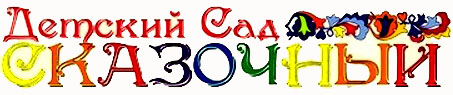                                КАРТОЧКА КЛИЕНТА Частное дошкольное образовательное учреждение         «Детский сад Сказочный»Адрес юридический / почтовый: 420140, РТ, г. Казань, ул. Чингиза Айтматова, д. 1Тел. 239-45-76Заведующий: Мухамадуллина Северина РинатовнаИНН  1660163596   КПП 166001001ОГРН 1121600006043ОКТМО 92701000р/с 40703810800490003676к/с 30101810145250000411                                                                                              БИК 044525411               ФИЛИАЛ "ЦЕНТРАЛЬНЫЙ" БАНКА ВТБ (ПАО)в г. Москве